Пользуясь данной Инструкцией по установке теплого пола - нагревательного мата, вы можете провести монтаж системы своими руками. Монтаж нагревательного мата не требует специальных навыков и рассчитан на самостоятельную укладку, однако подключение лучше производить квалифицированному электрику. Главное соблюдать все правила, для получения гарантий производителя.Помните, что надежность работы вашей системы обогрева на 99% определяется качеством установки.Обязательно!!! перед началом монтажа прочитайте инструкцию, входящую в комплект с теплым полом.ВАЖНО! Все работы по монтажу и подключению матов проводите при отключенном напряжении.ПОРЯДОК МОНТАЖА СИСТЕМЫ "ТОНКИЙ ТЕПЛЫЙ ПОЛ" ПОД ПЛИТКУ:Проверьте, позволяют ли возможности электропроводки осуществить подключение системы теплый пол. Для этого суммируйте мощности всех приборов, которые могут быть подключены к сети.Проверьте допустимый ток предохранительных устройств (автоматов).ВАЖНО! Нагревательные маты должны подключаться через Устройство Защитного Отключения (УЗО). Номинальный ток срабатывания УЗО не превышает 30 мА. Нагревательные маты мощностью более 2 кВт рекомендуется подключать через специальную проводку и отдельный автомат.Для начала перед укладкой замерьте сопротивление кабеля, не разворачивая мата. Сверьте полученный результат, с указанным в паспорте изделия. Допустимая погрешность +/- 10%.До начала работы следует убедиться, что поверхность пола не содержит трещин, острых выпуклостей, способных повредить кабель, а также не имеет значительного перепада по уровню. Если перечисленные недостатки имеют место, то основание нужно подготовить: убрать дефекты путём заливки необходимого слоя самовыравнивающей смеси.На полу следует нанести разметку, указав где будет стоять мебель, бытовая техника, ванная, унитаз и т.п. Отступите 5-10см. от стен, и не менее 10-ти см. от бытовой техники и источников тепла (например, трубы отопления). Убедитесь, что выбранный вами комплект подходит по размеру. Помните, что нагревательный мат не должен находится под мебелью и быттехникой и т.п. 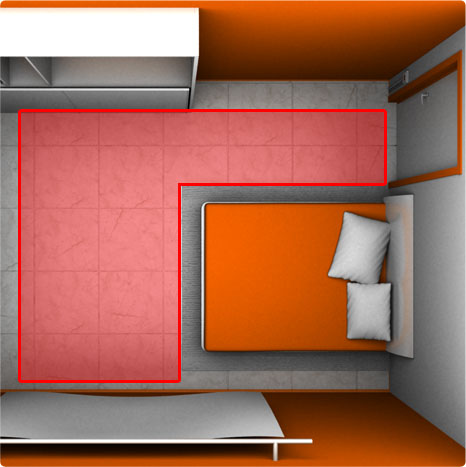 Укладываем нагревательный мат на размеченную площадь. В местах разворота мата в обратную сторону разрезаем сетку и поворачиваем. КАБЕЛЬ РЕЗАТЬ ЗАПРЕЩЯЕТСЯ.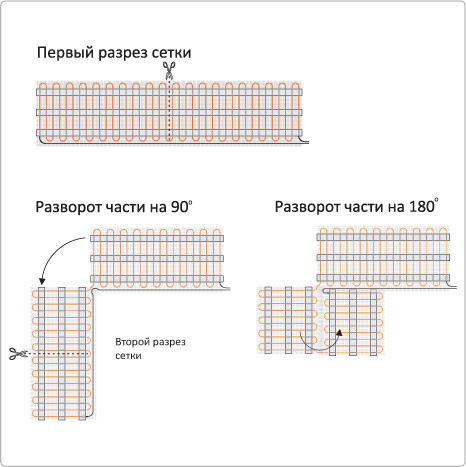 После того как развернули мат и убедились что он чётко лег на запланированную площадь, размечаем линию под штробу для гофрированной трубки с датчиком температуры. Линия штробы начинается в зоне обогрева (не менее 30см от края), ровно посредине между витками кабеля на мате, и переходит на стену к месту установки регулятора (с заранее выведенным запитывающим проводом 220В).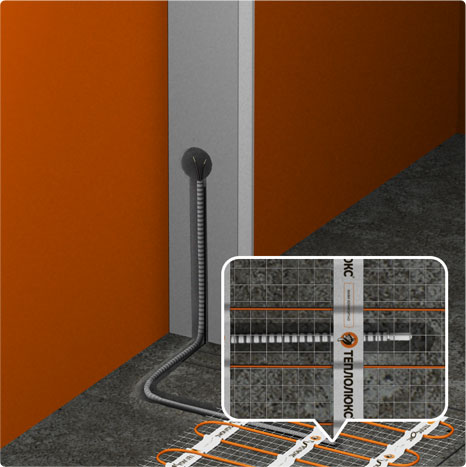 Сворачиваем мат обратно. По намеченной линии вырезаем штробу 20*20мм. и место для монтажной коробки. После убираем мусор и грунтуем поверхность.Вмазываем в штробу гофрированную трубку диаметром 16мм. (предварительно закрыв её конец изолентой или специальной заглушкой, для предотвращения попадания в неё клеевого раствора) и устанавливаем монтажную коробку под терморегулятор.После высыхания грунтовки, наклеиваем мат на своё место.Замеряем сопротивление изоляции и нагревательного элемента, сверяем с первичными показателями, записываем результат в гарантийный талон. Заносим в схему укладки, расположение основных элементов мата (соединительную муфту, концевую муфту, а так же место расположения конца гофрированной трубки с датчиком температуры) и отступы от стен, бытовых и нагревательных приборов.Подключаем терморегулятор (лучше доверить специалистам), проверяем систему в целом, после чего рекомендуется снять терморегулятор до полной отделки помещения, чтобы не повредить его во время отделочных работ.Самое время укладывать плитку. Для зоны обогрева более 4м2 рекомендуется предварительно затянуть нагревательный мат слоем плиточного клея 5-6мм (или самовыравнивающей смеси для тёплого пола) и дать ему высохнуть, а только после этого приступать к укладке плитки. Это делается для того чтобы обезопасить кабель от нежелательных механических нагрузок, пробоя и повреждения изоляции. После укладки плитки не включайте систему до полного высыхания (в среднем не менее 28 дней, точный срок читайте на упаковке с плиточным клеем). На что обратить особое внимание при монтаже нагревательного мата?Не используйте один нагревательный мат для подогрева пола в двух разных помещениях.Старайтесь по возможности не наступать на кабель во время роботы, и используйте обувь на мягкой подошве без протекторов.Не укладывайте нагревательный мат в местах, где будет находиться мебель, бытовая техника и крупногабаритные предметы плотно прилегающая к полу (мебель на ножках допускается).Гофрированная трубка для датчика температуры пола не должна иметь резких изгибов, для возможности замены датчика в будущем. Заведите датчик внутрь гофрированной трубки на полную длину, а после высуньте и заведите снова, чтобы убедится, что при необходимости заменить датчик в будущем не возникнет проблем.Часть гофрированной трубки расположенная в области пола вмазывается в штробу при помощи плиточного клея, а не алебастра и смесей на основе гипса (гипс является теплоизолятором).Используйте клей или самовыравниваещиеся смеси пригодные для тёплого пола (читайте характеристики на упаковке).При монтаже во влажных помещениях (в ванной, в душевой и т.д.) подключайте через УЗО или дифреле.Представленная информация имеет рекомендательный характер. Читайте инструкции производителя с более уточняющими рекомендациями. И помните, что подключение лучше доверить специалистам.